Manual de instalação Bomba Anauger Solar R100Acompanha kit de instalação composto por 3 abraçadeiras e 1 curva suporte.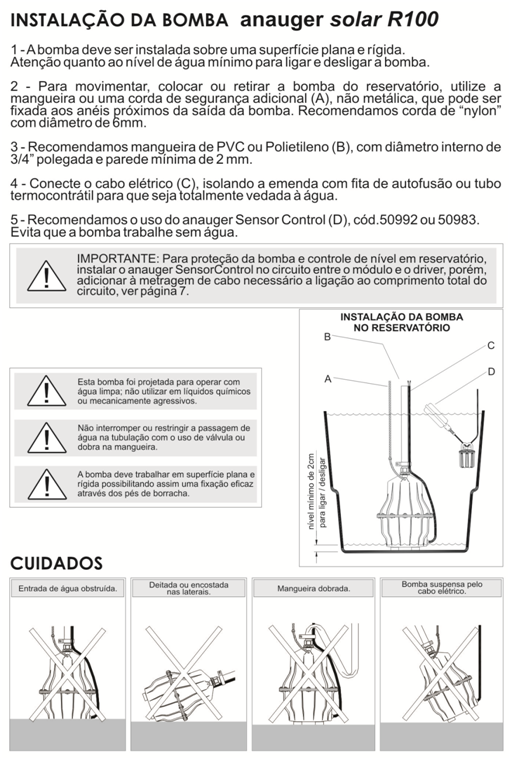 